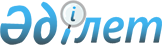 О внесении изменений в решение Маслихата города Атырау от 18 сентября 2019 года № 412 "Об утверждении правил и размера оказания социальной поддержкой по оплате коммунальных услуг и приобретению топлива специалистам государственных организаций здравоохранения, социального обеспечения, образования, культуры, спорта и ветеринарии проживающим и работающим в сельских населенных пунктах города Атырау"Решение Атырауского городского маслихата Атырауской области от 27 ноября 2020 года № 558. Зарегистрировано Департаментом юстиции Атырауской области 10 декабря 2020 года № 4800
      В соответствии с подпунктом 15) пункта 1 статьи 6 Закона Республики Казахстан от 23 января 2001 года "О местном государственном управлении и самоуправлении в Республике Казахстан" и пунктом 5 статьи 18 Закона Республики Казахстан от 8 июля 2005 года "О государственном регулировании развития агропромышленного комплекса и сельских территорий", Маслихат города Атырау РЕШИЛ:
      1. Внести в решение Маслихата города Атырау от 18 сентября 2019 года № 412 "Об утверждении правил и размера оказания социальной поддержкой по оплате коммунальных услуг и приобретению топлива специалистам государственных организаций здравоохранения, социального обеспечения, образования, культуры, спорта и ветеринарии проживающим и работающим в сельских населенных пунктах города Атырау" (зарегистрированное в Реестре государственной регистрации нормативных правовых актов за № 4497, опубликованное 11 октября 2019 года в Эталонном контрольном банке нормативных правовых актов Республики Казахстан) (далее – Решение) следующие изменения:
      1) в тексте на государственном языке:
      в наименовании и в 1 пункте решения слово "жасайтын" заменить словом "істейтін";
      в тексте на русском языке:
      в наименовании решения слово "поддержкой" заменить словом "поддержки";
      в пункте 1 слово "размера" заменить словом "размер".
      2) приложение указанного решения изложить в новой редакции согласно приложению к настоящему решению.
      2. Контроль за исполнением настоящего решения возложить на постоянную комиссию по отраслям социальной сферы, правопорядка и депутатской этики (С. Рахимова).
      3. Настоящее решение вступает в силу со дня государственной регистрации в органах юстиции, вводится в действие по истечении десяти календарных дней после дня его первого официального опубликования. Правила и размер оказания социальной поддержки по оплате коммунальных услуг и приобретению топлива за счет бюджетных средств специалистам государственных организаций здравоохранения, социального обеспечения, образования, культуры, спорта и ветеринарии проживающим и работающим в сельских населенных пунктах города Атырау 1. Общие положения
      1. Настоящие правила разработаны в соответствии с Законом Республики Казахстан от 8 июля 2005 года "О государственном регулировании развития агропромышленного комплекса и сельских территорий" и определяют порядок и размер оказания социальной поддержки по оплате коммунальных услуг и приобретению топлива за счет бюджетных средств специалистам государственных организаций здравоохранения, социального обеспечения, образования, культуры, спорта и ветеринарии, проживающим и работающим в сельских населенных пунктах города Атырау.
      2. Назначение социальной поддержки осуществляется уполномоченным органом – государственным учреждением "Атырауский городской отдел занятости, социальных программ и регистрации актов гражданского состояния". 2. Порядок оказания социальной поддержки
      3. Социальная поддержка оказывается без истребования заявлений от получателей, на основании сводных списков, утвержденных акимами сельских округов, по предоставлению государственных организаций здравоохранения, социального обеспечения, образования, культуры, спорта и ветеринарии с приложением документа, подтверждающего наличие лицевого (карточного) счета в банке второго уровня.
      4. Социальная поддержка оказывается лицам, постоянно проживающим и работающим в сельских населенных пунктах на территории города Атырау. 3. Размер оказания социальной поддержки
      5. Социальная поддержка оказывается один раз в год за счет средств бюджета в размере 8 (восемь) месячных расчетных показателей.
					© 2012. РГП на ПХВ «Институт законодательства и правовой информации Республики Казахстан» Министерства юстиции Республики Казахстан
				
      Председатель LXIV сессии

А. Конуспаев

      Секретарь Маслихата города Атырау

А. Зайдуллин
Приложение к решению Маслихата города Атырау от 27 ноября 2020 года № 558Приложение к решению Маслихата города Атырау от 18 сентября 2019 года № 412